Obecná ustanoveníNa základě ustanovení § 30, odst. 1) zákona č. 561/2004 Sb. o předškolním, základním středním, vyšším odborném a jiném vzdělávání (školský zákon) v platném znění vydávám jako statutární orgán školy tuto směrnici. Směrnice je součástí organizačního řádu školyObsahA. Školní řádPráva a povinnosti žáků, zákonných zástupců ve škole a pravidla vzájemných vztahů žáků a zákonných zástupců žáků se zaměstnanci školy.Provoz a vnitřní režim školy      3.   Podmínky zajištění bezpečnosti a ochrany zdraví žáků a jejich ochrany před sociálně                  patologickými jevy a před projevy diskriminace, nepřátelství nebo násilí      4.   Podmínky zacházení s majetkem školy ze strany žákůB. Pravidla pro hodnocení výsledků vzdělávání žákůZásady hodnocení průběhu a výsledků vzdělávání a chování ve škole a na akcích pořádaných školouZásady a pravidla pro sebehodnocení žákůStupně hodnocení prospěchu a chování v případě použití klasifikace a jejich charakteristika, včetně předem stanovených kritériíZásady pro používání slovního hodnocení, včetně předem stanovených kritériíZásady pro stanovení celkového hodnocení žáka na vysvědčení v případě použití slovního hodnocení nebo kombinace slovního hodnocení a klasifikaceZpůsob získávání podkladů pro hodnoceníPodrobnosti o komisionálních a opravných zkouškáchZpůsob hodnocení žáků se speciálními vzdělávacími potřebamiŠKOLNÍ ŘÁD Práva a povinností žáků a zákonných zástupců ve škole a podrobnosti o pravidlech vzájemných vztahů žáků a zákonných zástupců žáků se zaměstnanci školy. Práva žákůŽáci mají právo:na vzdělávání a školské služby podle školského zákonana informace o průběhu a výsledcích svého vzdělávánína rozvoj osobnosti podle míry nadání, rozumových a fyzických schopnostíjedná-li se o žáky handicapované, s poruchami učení nebo chování, na speciální péči v rámci možností školyna ochranu před vlivy a informacemi, které by ohrožovaly jeho rozumovou a mravní výchovu a nevhodně ovlivňovaly jeho morálkuzakládat v rámci školy samosprávné orgány žáků, volit a být do nich voleni pracovat v nich a jejich prostřednictvím se obracet  na ředitele školy nebo školskou radu s tím, že ředitel školy nebo školská rada jsou povinni se stanovisky a vyjádřeními těchto samosprávných orgánů zabývat a své stanovisko k nim odůvodnit.vyjadřovat se ke všem rozhodnutím týkajícím se podstatných záležitostí jejich vzdělávání přičemž jejich vyjádřením musí být věnována pozornost odpovídající jejich věku a stupni vývojena informace a poradenskou pomoc školy v záležitostech týkajících se vzdělávánína ochranu před fyzickým a psychickým násilím a nedbalým zacházenímna svobodu ve výběru kamarádůna to, aby byl respektován žákův soukromý život a život jeho rodinyna volný čas a přiměřený odpočinek a oddechovou činnost odpovídající jeho věku na ochranu před návykovými látkami, které ohrožují jeho tělesný a duševní vývojv případě nejasností v učivu požádat o pomoc vyučujícíhojestliže se žák cítí z jakéhokoli důvodu v tísni, má problémy apod., požádat o pomoc či radu třídního učitele, učitele, výchovného poradce či jinou osobuna rovnoměrné rozvržení písemných zkoušek Povinnosti žákůŽáci mají povinnost:řádně docházet do školy a řádně se vzdělávatúčastnit se mimoškolních aktivit, na které se přihlásiliv případě mimořádných opatření je žák povinen být vybaven ochrannými prostředky dýchacích cest (např. rouškou) a používat je předepsaným způsobemdodržovat školní řád, předpisy a pokyny školy a školského zařízení k ochraně zdraví a bezpečnosti, s nimiž byli seznámeniplnit pokyny pedagogických pracovníků školy, popř dalších zaměstnanců školy vydané v souladu s právními předpisy a školním řádemvyjadřuje-li své mínění a názory, činit tak vždy slušným způsobemnepoškozovat majetek školy a spolužáků, případné škody jsou povinni zaplatit Práva zákonných zástupců žákůZákonní zástupci žáků mají právo:na informace o průběhu a vzdělávání žáka ve školena informace o škole podle zákona č. 106/1999 Sb. o svobodném přístupu k informacímna informace a poradenskou pomoc školy nebo školského poradenského zařízení v záležitostech, týkajících se vzdělávání podle školského zákonavolit a být voleni do školské radyvyjadřovat se ke všem rozhodnutím týkajícím se podstatných záležitostí vzdělávání žákapožádat o uvolnění žáka z výuky podle pravidel tohoto řádu1.4 Povinnosti zákonných zástupců žákůZákonní zástupci žáků mají povinnost:zajistit, aby žák docházel řádně do školyna vyzvání ředitelky školy se osobně zúčastnit projednání závažných otázek týkajících se vzdělávání žákainformovat školu o změně zdravotní způsobilosti, zdravotních obtížích žáka nebo jiných závažných skutečnostech, které by mohly mít vliv na průběh vzdělávánídokládat důvody nepřítomnosti žáka ve vyučování v souladu s podmínkami stanovenými školním řádemoznamovat škole údaje nezbytné pro školní matriku (§ 28 odst. 2 a 3 školského zákona) a další údaje, které jsou podstatné pro průběh vzdělávání nebo bezpečnost žáka  1.5 Vztahy žáků a zákonných zástupců se zaměstnanci školyZaměstnanci školy vydávají žákům a zákonným zástupcům žáků pouze takové pokyny, které bezprostředně souvisí s plněním školního vzdělávacího programu, školního řádu a dalších nezbytných organizačních opatření.Všichni zaměstnanci školy budou žáky chránit před všemi formami špatného zacházení, sexuálním násilím, využíváním. Budou dbát, aby nepřicházeli do styku s materiály a informacemi pro ně nevhodnými. Nebudou se vměšovat do jejich soukromí a jejich korespondence. Budou žáky chránit před nezákonnými útoky na jejich pověst. Zjistí-li, že žák je týrán, krutě trestán nebo je s ním jinak špatně zacházeno, spojí se se všemi orgány na pomoc dítěti. Speciální pozornost bude věnována ochraně před návykovými látkami. Informace, které zákonný zástupce žáka poskytne do školní matriky nebo jiné důležité informace o žákovi (zdravotní způsobilost …), jsou důvěrné a všichni pedagogičtí pracovníci se řídí zákonem č. 110/2019 o zpracování osobních údajů.Vyzve-li ředitelka školy nebo jiný pedagogický pracovník zákonného zástupce k osobnímu projednání závažných otázek týkajících se vzdělávání žáka, konzultuje termín schůzky se zákonným zástupcem žáka.Žák zdraví v budově a na školních akcích pracovníky školy srozumitelným pozdravem. Pracovník školy žákovi na pozdrav odpoví.Všichni pedagogičtí pracovníci se povinně zúčastňují konzultací pro rodiče, na kterých informují zákonné zástupce žáků o výsledcích výchovy a vzdělávání. V případě omluvené nepřítomnosti pedagogického pracovníka zajistí, aby zákonní zástupci byli informováni jiným způsobem.  Provoz a vnitřní režim školy Docházka do školyŽák chodí do školy pravidelně a včas podle rozvrhu hodin. Účastní se činností organizovaných školou. Docházka do zájmových kroužků, do školní družiny a školního klubu je pro přihlášené žáky povinná. Odhlásit se může kdykoliv.Zákonný zástupce žáka je povinen doložit důvody nepřítomnosti žáka ve vyučování nejpozději do 3 kalendářních dnů od počátku nepřítomnosti žáka (osobně, telefonicky, písemně).                Po opětovném nástupu do školy žák předloží omluvenku třídnímu učiteli. Podmínky pro uvolňování žáka z vyučování a omlouvání neúčasti žáka ve vyučování stanoví školní řád následovně. Odchod žáka z vyučování před jeho ukončením je možný pouze na základě písemné omluvy rodičů, kterou žák předloží vyučujícímu hodiny (při uvolnění na jednu hodinu), nebo třídnímu učiteli – při uvolnění na více hodin. Ředitelka školy může ze zdravotních nebo jiných závažných důvodů uvolnit žáka na žádost jeho zákonného zástupce zcela nebo zčásti z vyučování některého předmětu; zároveň určí náhradní způsob vzdělávání žáka v době vyučování tohoto předmětu. V předmětu tělesná výchova ředitelka školy uvolní žáka z vyučování na písemné doporučení registrujícího praktického lékaře pro děti a dorost nebo odborného lékaře. Na první nebo poslední vyučovací hodnu může být žák uvolněn se souhlasem zákonného zástupce bez náhrady.Žákovi, který se nemůže pro svůj zdravotní stav po dobu delší než dva měsíce účastnit vyučování, stanoví ředitelka školy takový způsob vzdělávání, který odpovídá možnostem žáka, nebo mu může povolit vzdělávání podle individuálního vzdělávacího plánu. Zákonný zástupce žáka je povinen vytvořit pro stanovené vzdělávání podmínky.  Školní budovaBudova školy se otevírá v  6,30 hod. Žáci vstupují do školy ukázněně, v šatně se přezují do vhodné obuvi. Časové rozvržení: 1. vyučovací hodina 8,00 – 8.45 h 2. vyučovací hodina 8.55 – 9.40 h 3. vyučovací hodina 10,00 – 10.45 h 4. vyučovací hodina 10.55 – 11.40 h 5. vyučovací hodina 11.50 – 12.35h 6. vyučovací hodina 12,45 – 13.30 h 7. vyučovací hodina 13,40 – 14,25 h Po příchodu do učebny se žáci připravují na vyučování. Začátek vyučování je v 8,00 hod.Po zvonění sedí všichni žáci v lavicích. Pokud se nedostaví vyučující do 5 min. po zvonění, oznámí jeho nepřítomnost zástupce třídy v ředitelně. Hlavní přestávka začíná v 9.40 hod. a trvá 20 minut, malé přestávky trvají 10 min. Žáci mají  právo na přestávku časové nezkrácenou. Během přestávek není žákům dovoleno opustit školní budovu. Žák, kterému je nevolno, jde domů nebo k lékaři pouze v doprovodu rodičů nebo jiné pověřené osoby. Nevolnost hlásí svému vyučujícímu, v případě nutnosti se obrátí na kteréhokoliv zaměstnance školy.V době mimo vyučování se žáci smějí zdržovat ve školní budově pouze se souhlasem pedagogického dozoru. Po skončení vyučování se žák zdržuje v šatně po dobu nezbytně nutnou, přezuje se, oblékne a odchází z budovy.Služba týdne dbá na čistotu a pořádek, odpovídá za čistě umytou a utřenou tabuli v průběhu vyučování.Do kabinetů vstupují jen pověření žáci za přítomnosti učitele; do sborovny, ředitelny a kanceláře jen tehdy, jsou-li k tomu vyzváni.Během vyučování mají žáci vypnuté mobilní telefony.Žáci nenosí do školy nepotřebné či drahé věci, neboť škola za jejich ztrátu či poškození nenese odpovědnost.V odborných učebnách žáci dodržují bezpečnostní řády těchto učeben.Nalezené věci se odevzdávají p. školníkovi nebo do ředitelny (případně do sborovny).Žáci nepoužívají hrubých a vulgárních slov. Jsou ohleduplní k mladším a slabším spolužákům, zvláště dbají, aby neohrozili jejich zdraví, případně životy.Žák zachovává čistou i v okolí školy, školní jídelny a v areálu školního hřiště. Mimo školu se žák snaží chovat v souladu s pravidly slušného chování tak, aby nepoškozoval pověst školy. Žáci jsou povinni chovat se ukázněně, dbát na pořádek ve všech prostorách školy, vzorně se starat o učebnice a školní potřeby, jejich poškození nebo ztrátu hlásí vyučujícímu.Při ztrátě věci postupují žáci následovně:žák musí ztrátu věci neprodleně oznámit vyučujícímu (nepřípustné minulý týden se mi ztratilo …)pokus o dohledání věcižák si vyzvedne tiskopis hlášení pojistné události a čestné prohlášení v ředitelněhlášení pojistné události je vyplněné za žáka, čestné prohlášení za zákonného zástupce žákaoba vyplněné tiskopisy odevzdat do ředitelny školyzástupce zkontroluje úplnost, kopii založí, originál zašle na pojišťovnuvyrozumění o likvidaci škodné události je po obdržení založeno Školní družinaO přijímání žáků do ŠD rozhoduje ředitelka školy.Provoz ŠD začíná v 6.30a po skončení vyučování ŠD do 16,00hod.Během pobytu ŠD venku jsou osobní věci žáků uzamčeny v družině.ŠD pravidelně využívá i jiné prostory školy. Za přechody žáků je vždy zodpovědná vychovatelka. Po dohodě s vychovatelkou se mohou činnosti ŠD zúčastnit i žáci, kteří nejsou přihlášeni k řádné docházce (v nezbytných situacích).  Školní jídelnaPři stolování je žák tichý a ukázněný, dbá pokynů dozírajících učitelů, vychovatelky, vedoucí školní jídelny a kuchařek.Po skončení oběda zastrčí židli, odnese použité nádobí.Placení obědu si zákonní zástupci žáka zajišťují samostatně v kanceláři školní jídelny, stejně tak i odhlašování žáků z obědů.Podmínky zajištění bezpečnosti a ochrany zdraví žáků a jejich ochrany před sociálně patologickými jevy a před projevy diskriminace, nepřátelství nebo násilí Bezpečnost a ochrana zdraví žákůŽáci jsou povinni se přezouvat, dbát na hygienu zvlášť před jídlem a po použití WC.Žáci se chovají při pobytu ve škole a na akcích organizovaných školou tak, aby neohrozili zdraví svoje ani svých spolužáků či jiných osob. Žáci chodí slušně a čistě oblečeni a upraveni.Žákům není dovoleno manipulovat s elektrickými spotřebiči, vypínači a elektrickým vedením bez dozoru učitele. Žákům je dále zakázáno otevírat okna, vyklánět se z nich, lézt po zábradlí a naklánět se přes něj, donášet do školy věci nesouvisející s vyučováním, zejména takové, které by mohly ohrozit život, zdraví, či mravní výchovu (zejména nože, zbraně zápalky, zapalovače, hořlavé kapaliny apod.), případně s těmito předměty jakkoliv manipulovat bez přímého pokynu vyučujícího a pouze za jeho stálého dohledu (např. při výuce chemie).Žáci zachází s učebnicemi a školními potřebami šetrně, udržují své místo, třídu i ostatní školní prostory v čistotě a pořádku, chrání majetek před poškozením.Při přecházení žáků na místa vyučování či jiných akcí mimo budovu školy se žáci řídí pravidly silničního provozu a pokyny doprovázejících osob. Před těmito akcemi doprovázející učitel žáky zvlášť poučí o bezpečnosti. Pro společné zájezdy tříd, lyžařské kurzy … platí zvláštní bezpečnostní předpisy, se kterými jsou žáci předem seznámeni. Při pobytu v ubytovacích zařízeních se žáci podřizují vnitřnímu řádu tohoto zařízení a dbají všech pokynů pracovníků zařízení.Škola se řídí ustanoveními zvláštních předpisů, jež se týkají zjišťování zdravotního stavu žáků a jejich zdravotní způsobilosti. Pro účast na některých vzdělávacích činnostech školy, například na škole v přírodě, se vyžaduje zdravotní způsobilost, kterou posuzuje a posudek vydává praktický lékař pro děti a dorost. Praktický lékař pro děti a dorost, který žáka registruje, v posudku dále uvede, zda se žák podrobil stanoveným pravidelným očkováním nebo má doklad, že je proti nákaze imunní nebo že se nemůže očkování podrobit pro kontraindikaci. Posudek je přílohou tohoto školního řádu.Zákonní zástupci nezletilých žáků jsou povinni informovat školu o změně zdravotní způsobilosti, zdravotních obtížích žáka nebo jiných závažných skutečnostech, které by mohly mít vliv na průběh vzdělávání nebo na účast na výše uvedených akcích. Změny zdravotního stavu, ke kterým dojde v průběhu vzdělávání a s ním přímo souvisejících činnostech a které mohou mít vliv na zapojení žáka do prováděných činností, oznamují žáci okamžitě příslušnému pedagogickému pracovníkovi.Při výuce v tělocvičně, na školním hřišti, v dílně, na pozemku zachovávají žáci specifické bezpečnostní předpisy pro tyto učebny, které určuje vnitřní řád odborné učebny. Vyučující daného předmětu jsou povinni s nimi seznámit žáky při první vyučovací hodině školního roku a dodatečně poučit žáky, kteří při první hodině chyběli. O poučení žáků provede učitel záznam do třídní knihy. Řády odborných učeben jsou vyvěšeny.Poučení na počátku školního roku provádí třídní učitel, který žáky seznámí zejména:se školním řádemse zásadami bezpečného chování ve třídě, na chodbách, schodištích, v šatnách, při odchodu ze školy a příchodu do školy a na veřejných komunikacíchse zákazem přinášet do školy věci, které nesouvisí s vyučováníms postupem při úrazechs nebezpečím vzniku požáru a s postupem v případě požáruPoučení na počátku první vyučovací hodiny přichází v úvahu pouze u některých předmětů (např. fyzika, chemie, tělesná výchova, praktické činnosti …) nebo před výukou ve školní dílně či na školním pozemku. Vyučující seznámí žáky s pravidly bezpečného chování a upozorní je na možné ohrožení života, zdraví či majetku.Poučení před činnostmi, které se provádí mimo školní budovu (např. vycházky, výlety, lyžařské výcvik, exkurze, plavecký výcvik…), provede třídní učitel nebo ten, kdo bude nad dětmi vykonávat dohled.Poučení před prázdninami provádí třídní učitel:varuje žáky před škodlivými vlivy alkoholu, kouření, známostmi s neznámými lidmi apod.upozorní je na možné nebezpečí pro život a zdraví v případě nálezu a manipulace s nevybuchlou municí a poučí je, jak se v takové situaci zachovatinformuje o nebezpečí vzniku požáru, o dopravní kázni varuje před koupáním v místech, která neznajíKaždý úraz, poranění či nehodu, k níž dojde během vyučování ve třídě, na chodbě nebo hřišti jsou žáci povinni hlásit ihned svému třídnímu učiteli nebo někomu z dalších vyučujících.Kniha úrazů je uložena ve sborovně. V knize úrazů se evidují všechny úrazy žáků, ke kterým došlo při činnostech ve škole nebo na akcích organizovaných školou; nejpozději do 24 hodin od okamžiku, kdy se škola o úrazu dozví.Zápis do knihy úrazů provádí:vyučující příslušného předmětu (např. úraz při hodině TV)učitel konající dozor (např. o přestávkách)vedoucí kurzu (např. při úrazu na lyžařském kurzu)třídní učitel (všechny ostatní případy)V knize úrazů se uvedou všechny předtištěné údaje. Osobní údaje, které jsou součástí knihy úrazů, mohou být zpracovávány pouze za účelem evidence úrazů, popř. jako podklad pro vyhotovení záznamu o úrazu.Záznam o úrazu vyhotovuje škola v případě daném vyhláškou.Z důvodu zajištění kvalifikované první pomoci absolvují všichni zaměstnanci školy školení v poskytování první pomoci. V případě úrazu žáka bude postupováno takto:Pedagogický pracovník zajistí neprodlené poskytnutí první pomoci (ošetření drobných poranění, oděrky apod.). U úrazů, kdy bylo zaznamenáno bezvědomí, u úrazů, kdy dojde ke zranění hlavy, hrudníku nebo břicha zajistí základní životní funkce zraněného a vždy přivolá lékaře (případně ZZ Středočeského kraje) pro posouzení zdravotního stavu žáka, který pak rozhodne o dalším postupu.U ostatních úrazů, rozhoduje o nutnosti přivolání lékaře (případně ZZS Středočeského kraje) vždy osoba poskytující první pomoc V případě nutnosti předá dohled nad dětmi dalšímu oprávněnému zaměstnanci školy a doprovodí žáka na ošetření (např. při převozu sanitou do nemocnice).Pokud jsou zajištěny veškeré výše uvedené úkony a nehrozí nebezpečí z prodlení, informuje o úrazu bez dalšího zbytečného odkladu zákonného zástupce žáka. Ochrana před sociálně patologickými jevyVšichni pedagogičtí pracovníci, zejména školní metodik prevence, průběžně sledují konkrétní podmínky a situaci ve škole z hlediska výskytu sociálně patologických jevů, uplatňují různé formy a metody umožňující včasné zachycení ohrožených žáků. Školní metodik prevence zajišťuje spolupráci s rodiči v oblasti prevence, informuje je o preventivním programu školy a dalších aktivitách. Školní metodik prevence spolupracuje na základě pověření ředitelky školy s dalšími institucemi na sociálně právní ochranu dětí a mládeže.Žáci školy mají přísný zákaz nošení, držení, distribuce a zneužívání návykových látek v areálu školy. Zakázána je distribuce, přechovávání, šíření i propagace omamných a psychotropních látek, a to bez ohledu na věk žáka. Zakázáno je rovněž navádění k užívání těchto látek. Žákům a studentům je zakázáno do školy vnášet a ve škole užívat návykové látky a jedy a takové látky, které je svým vzhledem, chutí a konzistencí napodobují. Porušení tohoto zákazu se bere jako hrubé porušení školního řádu. Ředitelka školy využije všech možností daných příslušným zákonem (včetně možnosti dát podnět k zahájení trestního stíhání osob, které se na porušení zákazu podílely). Ředitelka školy nebo pověřený pracovník bude informovat zákonné zástupce žáků, u nichž bylo zjištěno porušení zákazu, o zjištěních a zároveň je seznámí s možností odborné pomoci.Projevy šikanování mezi žáky, tj. násilí, omezování osobní svobody, ponižování …, kterých by se dopouštěli jednotliví žáci nebo skupiny žáků vůči jiným žákům nebo skupinám (zejména v situacích, kdy jsou takto postiženi žáci mladší a slabší), jsou v prostorách školy a při školních akcích přísně zakázány a jsou považovány za hrubý přestupek proti řádu školy. Podle okolností ředitelka školy uváží možnost dalšího postihu žáků, kteří tento zákaz přestoupí; dále bude o svých zjištěních informovat jejich zákonné zástupce.Pedagogičtí pracovníci dbají, aby etická a právní výchova, výchova ke zdravému životnímu stylu a preventivní výchova byla vyučována v souladu se školním vzdělávacím programem.Pedagogičtí pracovníci jsou povinni v souladu s pracovním řádem vykonávat kvalitní dohled nad žáky o přestávkách, před začátkem vyučování, po jeho skončení i během osobního volna žáků a to hlavně v prostorách, kde by k sociálně patologickým jevům mohlo docházet. Program proti šikanováníTento Program proti šikanování ve škole slouží k vytvoření bezpečného, respektujícího a spolupracujícího prostředí ve škole, zaměřuje se především na prevenci šikanování a ukazuje postupy řešení šikanování. Je určen všem pedagogickým pracovníkům školy, dále pak nepedagogickým pracovníkům rodičům a žákům školy. Tento program je nedílnou součástí Primární prevence sociálně patologických jevů ve škole a Minimálního preventivního programu školy a Bezpečnosti a ochrany zdraví žáků.Podmínky zacházení s majetkem školy ze strany žákůŽák šetrně zachází se svěřenými učebnicemi, školními potřebami a školním majetkem. Každé svévolné poškození nebo zničení majetku školy, žáků, učitelů či jiných osob hradí v plném rozsahu rodiče žáka, který poškození způsobil.Každé poškození nebo závadu v učebně hlásí žák vyučujícímu, třídnímu učiteli.Požaduje-li škola náhradu škody po žákovi, musí poškození věci vždy prošetřit třídní učitel a zvážit i pedagogickou stránku.Každý žák odpovídá za čistotu a pořádek svého pracovního místa a nejbližšího okolí.Před odchodem ze třídy každý žák uklidí své pracovní místo a jeho okolí. Služba odpovídá za čistotu prostoru kolem tabule a za pořádek v celé třídě. Žákům je přísně zakázáno manipulovat s elektrickými spotřebiči a vypínači. Z bezpečnostních důvodů není žákům dovoleno otevírání oken o přestávkách.Žák nemanipuluje s rozvody elektro v odborných učebnách, s vybavením odborných pracoven, s uloženými exponáty a modely.B. Pravidla pro hodnocení výsledků vzdělávání žákůZásady hodnocení průběhu a výsledků vzdělávání a chování ve škole a na akcích pořádaných školouZásady hodnocení průběhu a výsledku vzděláváníHodnocení žáka je organickou součástí výchovně vzdělávacího procesu a jeho řízení.Za první pololetí je možné vydat žákovi výpis z vysvědčení; za druhé pololetí vysvědčení.Hodnocení výsledků vzdělávání žáka na vysvědčení je vyjádřeno klasifikačním stupněm, slovně nebo kombinací obou způsobů. O způsobu hodnocení rozhoduje ředitelka školy se souhlasem školské rady a po projednání v pedagogické radě. Je-li žák hodnocen slovně, převede třídní učitel po projednání s vyučujícími ostatních předmětů slovní hodnocení do klasifikace pro účely přijímacího řízení ke střednímu vzdělávání.Klasifikace je jednou z forem hodnocení, její výsledky se vyjadřují stanovenou stupnicí.Ve výchovně vzdělávacím procesu se uskutečňuje klasifikace průběžná a celková.Průběžná klasifikace se uplatňuje při hodnocení dílčích výsledků a projevů žáka. Klasifikace souhrnného prospěchu se provádí na konci každého pololetí a není aritmetickým průměrem běžné klasifikace.  Při hodnocení žáka klasifikací jsou výsledky vzdělávání žáka a chování žáka ve škole a na akcích pořádaných školou hodnoceny tak, aby byla zřejmá úroveň vzdělávání žáka, které dosáhl zejména vzhledem k očekávaným výstupům formulovaným v učebních osnovách jednotlivých předmětů školního vzdělávacího programu, k jeho vzdělávacím a osobnostním předpokladům a k věku žáka. Klasifikace zahrnuje ohodnocení píle žáka a jeho přístupu ke vzdělávání i v souvislostech, které ovlivňují jeho výkon.Chování neovlivňuje klasifikaci výsledků ve vyučovacích předmětech.Při hodnocení a při průběžné i celkové klasifikaci pedagogický pracovník uplatňuje přiměřenou náročnost a pedagogický takt vůči žákovi.Klasifikační stupeň určí učitel, který vyučuje příslušnému předmětu.V předmětu, ve kterém vyučuje více učitelů, určí výsledný klasifikační stupeň za klasifikační období příslušní učitelé po vzájemné dohodě.Ohodnocením výkonu žáka klasifikačním stupněm posuzuje učitel výsledky práce objektivně a přiměřeně náročně.Pro určování stupně prospěchu v jednotlivých předmětech na konci klasifikačního období se hodnotí učební výsledky, jichž žák dosáhl za celé klasifikační období. Při celkové klasifikaci přihlíží učitel k věkovým zvláštnostem žáka i k tomu, že žák mohl v průběhu klasifikačního období zakolísat v učebních výkonech pro určitou indispozici. Přihlíží se i ke snaživosti a pečlivosti žáka, k jeho individuálním schopnostem a zájmům. Ředitelka školy je povinna působit na sjednocování klasifikačních měřítek všech učitelů.Zákonní zástupci žáka jsou o prospěchu žáka informováni třídním učitelem a učiteli jednotlivých předmětů:průběžně prostřednictvím žákovské knížky a systému škola on linepřed koncem 1. a 3. čtvrtletí prostřednictvím ŽKpřípadně kdykoli na požádání zákonných zástupců žákaV případě mimořádného zhoršení prospěchu informuje učitel zákonné zástupce žáka bezprostředně a prokazatelným způsobem. Případy zaostávání žáků v učení se projednají v pedagogické radě.Žáci školy, kteří po dobu nemoci nejméně tři měsíce před koncem klasifikačního období navštěvovali školu při zdravotnickém zařízení a byli tam klasifikování za pololetí ze všech, popřípadě jen z některých předmětů, se po návratu do kmenové školy znovu nezkoušejí a neklasifikují. Jejich klasifikace ze školy při zdravotnickém zařízení v předmětech, ve kterých byli klasifikování, je závazná. V předmětech, ve kterých nebyli vyučováni, se neklasifikují.Do vyššího ročníku postoupí žák, který na konci druhého pololetí prospěl ze všech povinných předmětů stanovených školním vzdělávacím programem s výjimkou předmětů výchovného zaměření stanovených rámcovým vzdělávacím programem a předmětů, z nichž byl uvolněn. Do vyššího ročníku postoupí i žák prvního stupně základní školy, který již v rámci prvního opakoval ročník, a žák druhého stupně základní školy, který již v rámci druhého stupně opakoval ročník, a to bez ohledu na prospěch tohoto žáka.   Nelze-li žáka hodnotit na konci prvního pololetí, určí ředitelka školy pro jeho hodnocení náhradní termín, a to tak, aby hodnocení za první pololetí bylo provedeno nejpozději do dvou měsíců po skončení prvního pololetí. Není-li možné hodnotit ani v náhradním termínu, žák se za první pololetí nehodnotí.Nelze-li žáka hodnotit na konci druhého pololetí, určí ředitelka školy pro jeho hodnocení náhradní termín, a to tak, aby hodnocení za druhé pololetí bylo provedeno nejpozději do konce září následujícího školního roku. V období měsíce září do doby hodnocení navštěvuje žák nejbližší vyšší ročník, popřípadě znovu devátý ročník.  Má-li zákonný zástupce žáka pochybnosti o správnosti hodnocení na konci prvního nebo druhého pololetí, může do 3 pracovních dnů ode dne, kdy se o hodnocení prokazatelně dozvěděl, nejpozději však do 3 pracovních dnů od vydání vysvědčení, požádat ředitelku školy o přezkoumání výsledků hodnocení; je-li vyučujícím žáka v daném předmětu ředitelka školy, krajský úřad. Komisionální přezkoušení se koná nejpozději do 14 dnů od doručení žádosti nebo v termínu dohodnutém se zákonným zástupcem žáka.V případě, že se žádost o přezkoumání výsledků hodnocení žáka týká hodnocení chování nebo předmětů výchovného zaměření posoudí řed. školy, je-li vyučujícím žáka v daném předmětu řed. školy, krajský úřad, dodržení pravidel pro hodnocení výsledků vzdělávání žáka stanovených podle § 30 odst. 2. V případě zjištění porušení těchto pravidel řed. školy nebo krajský úřad výsledek hodnocení změní; nebyla-li pravidla pro hodnocení výsledků vzdělávání žáků porušena, výsledek hodnocení potvrdí, a to nejpozději do 14 dnů ode dne doručení žádosti. Žák, který plní povinnou školní docházku, opakuje ročník, pokud na konci druhého pololetí neprospěl nebo nemohl být hodnocen. To neplatí o žákovi, který na daném stupni základní školy již jednou ročník opakoval; tomuto žákovi může ředitelka školy na žádost jeho zákonného zástupce povolit opakování ročníku pouze z vážných zdravotních důvodů.Ředitelka školy může žákovi, který splnil povinnou školní docházku a na konci druhého pololetí neprospěl nebo nemohl být hodnocen, povolit na žádost jeho zákonného zástupce opakování ročníku po posouzení jeho dosavadních studijních výsledků a z důvodů uvedených v žádosti.Hodnocení nadaných a mimořádně nadaných žáků Ředitelka školy může mimořádně nadaného žáka přeřadit do vyššího ročníku bez absolvování předchozího ročníku. Podmínkou přeřazení je vykonání zkoušek z učiva nebo části učiva ročníku, který žák nebude absolvovat. Obsah a rozsah zkoušek stanoví ředitelka školy. Hodnocení žáků vzdělávaných dle §41školského zákona Žáci vzdělávaní v individuálním vzdělávání podle § 41 školského zákona jsou hodnoceni na základě přineseného portfolia, které obsahuje práce z jednotlivých předmětů – učebnice, pracovní sešity, pracovní listy, sešity, PC prezentace, krátká videa, fotografie, návštěvy muzeí, výukové programy pro školní skupiny a jiné materiály vztahující se k probírané látce. Individuálně vzdělávaný žák koná za každé pololetí zkoušky z příslušného učiva. Vlastní hodnocení je provedeno formou pohovoru nad přinesenými materiály v portfoliu a sebehodnocením, popř. písemnou zkouškou formou testů. Hodnocení nemá režim běžného komisionálního přezkoušení. Je prostředkem pro zpětnou vazbu žáka, vzdělavatele a školy. Hodnocení se účastní učitelé školy, které určí ředitel školy, vzdělavatel a žák. Výstupem je vysvědčení formou známek nebo slovní hodnocení. Nelze-li individuálně vzdělávaného žáka hodnotit na konci příslušného pololetí, určí ředitelka školy pro jeho hodnocení náhradní termín a to tak, aby hodnocení bylo provedeno nejpozději do dvou měsíců po skončení pololetí. Pokud má zákonný zástupce pochybnosti o správnosti hodnocení žáka, může do 8 dnů od konání zkoušek písemně požádat ředitelku školy o přezkoušení žáka. Pokud ředitelka školy žádosti vyhoví, nařídí komisionální přezkoušení žáka. Portfolio – nástroj pro dlouhodobé shromažďování informací o výsledcích, postupu učení a dalších charakteristikách souvisejících se vzděláváním konkrétního žáka. Portfoliové hodnocení – zjišťování charakteristik, výsledků a postupu učení konkrétního žáka v dlouhodobém časovém období a ve snaze o maximální komplexnost. Ředitelka školy zruší povolení individuálního vzdělávání, pokud žák na konci druhého pololetí příslušného školního roku neprospěl, nebo nelze-li žáka hodnotit na konci pololetí ani v náhradním termínu. Zásady pro hodnocení chování ve školeKlasifikaci chování žáků navrhuje třídní učitel po projednání s učiteli, kteří ve třídě vyučují, a s ostatními učiteli a rozhoduje o ní ředitelka po projednání v pedagogické radě.Kritériem pro klasifikaci chování je dodržování pravidel slušného chování a dodržování vnitřního řádu školy během klasifikačního období.Při klasifikaci chování se přihlíží k věku, morální a rozumové vyspělosti žáka; k uděleným opatřením k posílení kázně se přihlíží pouze tehdy, jestliže tato opatření byla neúčinná.Škola hodnotí a klasifikuje žáky za jejich chování ve škole a při akcích organizovaných školou.Nedostatky v chování žáků se projednávají v pedagogické radě.Zákonní zástupci žáka jsou o chování žáka informováni třídním učitelem a učiteli jednotlivých předmětů:průběžně prostřednictvím žákovské knížkypřed koncem čtvrtletíneprodleně v případě mimořádného porušení školního řáduZásady a pravidla pro sebehodnocení žákůSebehodnocení je důležitou součástí hodnocení žáků.Sebehodnocením se posiluje sebeúcta a sebevědomí žáků.Chybu je potřeba chápat jako přirozenou věc v procesu učení. Pedagogičtí pracovníci se o chybě se žáky baví, žáci mohou některé práce sami opravovat. Chyba je důležitý prostředek učení.Při sebehodnocení se žák snaží popsat:co se mu daříco mu ještě nejdejak bude pokračovat dálPři školní práci vedeme žáka, aby komentoval své výkony a výsledky. Známky nejsou jediným zdrojem motivace.Stupně hodnocení prospěchu a chování v případě použití klasifikace a jejich charakteristika, včetně předem stanovených kritériíStupně hodnocení prospěchuVýsledky vzdělávání žáka v jednotlivých povinných a nepovinných předmětech stanovených školním vzdělávacím programem se v případě použití klasifikace hodnotí na vysvědčení stupni prospěchu:    1 - výborný2 – chvalitebný3 – dobrý4 – dostatečný5 – nedostatečnýPro potřeby klasifikace se předměty dělí do tří skupin:předměty s převahou teoretického zaměřenípředměty s převahou praktických činnostípředměty s převahou výchovného a uměleckého zaměřeníKritéria pro jednotlivé klasifikační stupně jsou formulována především pro celkovou klasifikaci. Učitel však nepřeceňuje žádné z uvedených kritérií, posuzuje žákovy výkony komplexně, v souladu se specifikou předmětu.Distanční výuka je hodnocena podle pravidel pro hodnocení výsledků vzdělávání. Známku určuje vyučující s přihlédnutím ke specifikům domácí práce.Klasifikace ve vyučovacích předmětech s převahou teoretického zaměřeníPřevahu teoretického zaměření mají jazykové, společenskovědní, přírodovědné předměty a matematika.Při klasifikaci výsledků ve vyučovacích předmětech s převahou teoretického zaměření se v souladu s požadavky učebních osnov hodnotí:ucelenost, přesnost a trvalost osvojení požadovaných poznatků, faktů, pojmů, definic, zákonitostí a vztahů, kvalita a rozsah získaných dovedností vykonávat požadované intelektuální a motorické činnostischopnost uplatňovat osvojené poznatky a dovednosti při řešení teoretických a praktických úkolů, při výkladu a hodnocení společenských a přírodních jevů a zákonitostíkvalita myšlení, především jeho logika, samostatnost a tvořivostaktivita v přístupu k činnostem, zájem o ně a vztah k nimkvalita výsledků činnostíosvojení účinných metod samostatného studiaVýchovně vzdělávací výsledky se klasifikují podle těchto kritérií:Stupeň 1 (výborný)Žák ovládá požadované poznatky, fakta, pojmy, definice a zákonitosti uceleně, přesně a úplně a chápe vztahy mezi nimi. Pohotově vykonává požadované intelektuální a motorické činnosti. Samostatně a tvořivě uplatňuje osvojené poznatky a dovednosti při řešení teoretických a praktických úkolů, při výkladu a hodnocení jevů a zákonitostí. Myslí logicky správně, zřetelně se u něho projevuje samostatnost a tvořivost. Jeho ústní a písemný projev je správný, přesný a výstižný. Grafický projev je přesný a estetický. Výsledky jeho činnosti jsou kvalitní, pouze s menšími nedostatky. Je schopen samostatně studovat vhodné texty.Stupeň 2 (chvalitebný)Žák ovládá požadované poznatky, fakta, pojmy, definice a zákonitosti v podstatě uceleně, přesně a úplně. Pohotově vykonává požadované intelektuální a motorické činnosti. Samostatně a produktivně nebo podle menších podnětů učitele uplatňuje osvojené poznatky a dovednosti při řešení teoretických a praktických úkolů, při výkladu a hodnocení jevů a zákonitostí. Myslí správně, v jeho myšlení se projevuje logika a tvořivost. Ústní a písemný projev mívá menší nedostatky ve správnosti, přesnosti a výstižnosti. Kvalita výsledků činnosti je zpravidla bez podstatných nedostatků. Grafický projev je estetický,bez větších nepřesností. Je schopen samostatně nebo s menší pomocí studovat vhodné texty.Stupeň 3 (dobrý)Žák má v ucelenosti, přesnosti a úplnosti osvojení si požadovaných poznatků, faktů, pojmů, definic a zákonitostí nepodstatné mezery. Při vykonávání požadovaných intelektuálních a motorických činností projevuje nedostatky. Podstatnější nepřesnosti a chyby dovede za pomoci učitele korigovat. V uplatňování osvojených poznatků a dovedností při řešení teoretických a praktických úkolů se dopouští chyb. Uplatňuje poznatky a provádí hodnocení jevů a zákonitostí podle podnětů učitele. Jeho myšlení je vcelku správné, ale málo tvořivé, v jeho logice se vyskytují chyby. V ústním a písemném projevu má nedostatky ve správnosti, přesnosti a výstižnosti. V kvalitě výsledků jeho činnosti se projevují častější nedostatky, grafický projev je méně estetický a má menší nedostatky. Je schopen samostatně studovat podle návodu učitele.Stupeň 4 (dostatečný)Žák má v ucelenosti, přesnosti a úplnosti osvojení si požadovaných poznatků závažné mezery. Při provádění požadovaných intelektuálních a motorických činností je málo pohotový a má větší nedostatky. V uplatňování osvojených poznatků a dovedností při řešení teoretických a praktických úkolů se vyskytují závažné chyby. Při využívání poznatků pro výklad a hodnocení jevů je nesamostatný. V logice myšlení se vyskytují závažné chyby, myšlení není tvořivé. V kvalitě výsledků jeho činnosti a v grafickém projevu se projevují nedostatky, grafický projev je málo estetický. Závažné nedostatky a chyby dovede žák s pomocí učitele opravit. Při samostatném studiu má velké těžkosti.   Stupeň 5 (nedostatečný)Žák si požadované poznatky neosvojil uceleně, přesně a úplně, má v nich závažné a značné mezery. Jeho dovednost vykonávat požadované intelektuální a motorické činnosti má velmi podstatné nedostatky. V uplatňování osvojených vědomostí a dovedností při řešení teoretických a praktických úkolů se vyskytují velmi závažné chyby. Při výkladu a hodnocení jevů a zákonitostí nedovede své vědomosti uplatnit ani s podněty učitele. Neprojevuje samostatnost v myšlení, vyskytují se u něho časté logické nedostatky. V ústním a písemném projevu má závažné nedostatky ve správnosti, přesnosti i výstižnosti. Kvalita výsledků jeho činnosti a grafický projev mají vážné nedostatky. Závažné nedostatky a chyby nedovede opravit ani s pomocí učitele. Nedovede samostatně studovat.Klasifikace ve vyučovacích předmětech s převahou praktického zaměřeníPřevahu praktické činnosti mají v základní škole praktické činnosti, technické činnosti, domácí nauky …Při klasifikaci v předmětech uvedených s převahou praktického zaměření v souladu s požadavky ŠVP se hodnotí:vztah k práci, k pracovnímu kolektivu a k praktickým činnostem osvojení praktických dovedností a návyků, zvládnutá účelných způsobů prácevyužití získaných teoretických vědomostí v praktických činnostechaktivita, samostatnost, tvořivost, iniciativa v praktických činnostechkvalita výsledků činnostíorganizace vlastní práce a pracoviště, udržování pořádku na pracovištidodržování předpisů o bezpečnosti a ochraně zdraví při práci a péče co životní prostředíhospodárné využívání surovin, materiálů, energie, překonávání překážek v práciobsluha a údržba laboratorních zařízení a pomůcek, nástrojů, nářadí a měřidelVýchovně vzdělávací výsledky se klasifikují podle těchto kritérií:Stupeň 1 (výborný)Žák soustavně projevuje kladný vztah k práci, k pracovnímu kolektivu a k praktickým činnostem. Pohotově, samostatně a tvořivě využívá získané teoretické poznatky při praktické činnosti. Praktické činnosti vykonává pohotově, samostatně uplatňuje získané dovednosti a návyky. Bezpečně ovládá postupy a způsoby práce; dopouští se jen menších chyb, výsledky jeho práce jsou bez závažnějších nedostatků. Účelně si organizuje vlastní práci, udržuje pracoviště v pořádku. Uvědoměle dodržuje předpisy o bezpečnosti a ochraně zdraví při práci a aktivně se stará o životní prostředí. Hospodárně využívá suroviny, materiál, energii. Vzorně obsluhuje a udržuje zařízení a pomůcky, nástroje, nářadí a měřidla. Aktivně překonává vyskytující se překážky.Stupeň 2 (chvalitebný)Žák projevuje kladný vztah k práci, k pracovnímu kolektivu a k praktickým činnostem. Samostatně, ale méně tvořivě a s menší jistotou využívá získané teoretické poznatky při praktické činnosti. Praktické činnosti vykonává samostatně, v postupech a způsobech práce se nevyskytují podstatné chyby. Výsledky jeho práce mají drobné nedostatky. Účelně si organizuje vlastní práci, pracoviště udržuje v pořádku. Uvědoměle udržuje předpisy o bezpečnosti a ochraně zdraví při práci a stará se o životní prostředí. Při hospodárném využívání surovin, materiálů a energie se dopouští malých chyb. Zařízení a pomůcky, nástroje, nářadí a měřidla obsluhuje a udržuje s drobnými nedostatky. Překážky v práci překonává s občasnou pomocí učitele. Stupeň 3 (dobrý)Žák projevuje vztah k práci, k pracovnímu kolektivu a k praktickým činnostem s menšími výkyvy. Za pomoci učitele uplatňuje získané teoretické poznatky při praktické činnosti. V praktických činnostech se dopouští chyb a při postupech a způsobech práce potřebuje občasnou pomoc učitele. Výsledky práce mají nedostatky. Vlastní práci organizuje méně účelně, udržuje pracoviště v pořádku. Dodržuje předpisy o bezpečnosti a ochraně zdraví při práci a v malé míře přispívá k tvorbě a ochraně životního prostředí. Na podněty učitele je schopen hospodárně využívat suroviny, materiály a energii. K údržbě zařízení, přístrojů, nářadí a měřidel musí být částečně podněcován. Překážky v práci překonává jen s častou pomocí učitele.Stupeň 4 (dostatečný)Žák pracuje bez zájmu a vztahu k práci, k pracovnímu kolektivu a praktickým činnostem. Získané teoretické poznatky dovede využít při praktické činnosti jen za soustavné pomoci učitele. V praktických činnostech, dovednostech a návycích se dopouští větších chyb. Při volbě postupů a způsobů práce potřebuje soustavnou pomoc učitele. Ve výsledcích práce má závažné nedostatky. Práci dovede organizovat za soustavné pomoci učitele, méně dbá o pořádek na pracovišti. Méně dbá na dodržování předpisů o bezpečnosti a ochraně zdraví při práci a o životní prostředí. Porušuje zásady hospodárnosti využívání surovin, materiálů a energie. V obsluze a údržbě zařízení a pomůcek, přístrojů, nářadí a měřidel se dopouští závažných nedostatků. Překážky v práci překonává jen s pomocí učitele.Stupeň 5 (nedostatečný)Žák neprojevuje zájem o práci a vztah k ní ani k pracovnímu kolektivu a k praktickým činnostem. Nedokáže ani s pomocí učitele uplatnit získané teoretické poznatky při praktické činnosti. V praktických činnostech, dovednostech a návycích má podstatné nedostatky. Nedokáže postupovat při práci ani s pomocí učitele. Výsledky jeho práce jsou nedokončené, neúplné, nepřesné, nedosahují předepsané ukazatele. Práci na pracovišti si nedokáže zorganizovat, nedbá na pořádek na pracovišti. Neovládá předpisy o ochraně zdraví při práci a nedbá na ochranu životního prostředí. Nevyužívá hospodárně surovin, materiálů a energie. V obsluze a údržbě zařízení a pomůcek, přístrojů a nářadí, nástrojů a měřidel se dopouští závažných nedostatků.Klasifikace ve vyučovacích předmětech s převahou výchovného zaměřeníPřevahu výchovného zaměření mají: výtvarná výchova, hudební výchova, tělesná výchova …Při klasifikaci v předmětech s převahou výchovného zaměření se v souladu s požadavky učebních osnov hodnotí:     stupeň tvořivosti a samostatnosti projevuosvojení potřebných vědomostí, zkušeností, činností a jejich tvořivá aplikacepoznání zákonitostí daných činností a jejich uplatňování ve vlastní činnostikvalita projevuvztah žáka k činnostem a zájem o něestetické vnímání, přístup k uměleckému dílu a k estetice ostatní společnostiv tělesné výchově s přihlédnutím ke zdravotnímu stavu žáka Výchovně vzdělávací výsledky se klasifikují podle těchto kritérií:Stupeň 1 (výborný)Žák je v činnostech velmi aktivní. Pracuje tvořivě, samostatně, plně využívá své osobní předpoklady a velmi úspěšně podle požadavků osnov je rozvíjí v individuálních a kolektivních projevech. Jeho projev je esteticky působivý, originální, procítěný, v hudební a tělesné výchově přesný. Osvojené vědomosti, dovednosti a návyky aplikuje tvořivě. Má výrazně aktivní zájem o umění, estetiku, tělesnou kulturu a projevuje k nim aktivní vztah. Úspěšně rozvíjí svůj estetický vkus a tělesnou zdatnost. Stupeň 2 (chvalitebný)Žák je v činnostech aktivní, tvořivý, převážně samostatný na základě využívání svých osobních předpokladů, které úspěšně rozvíjí v individuálním a kolektivním projevu. Jeho projev je esteticky působivý a má jen menší nedostatky z hlediska požadavků osnov. Žák tvořivě aplikuje osvojené vědomosti, dovednosti a návyky v nových úkolech. Má aktivní zájem o umění, o estetiku a tělesnou zdatnost. Rozvíjí si v požadované míře estetický vkus a tělesnou zdatnost. Stupeň 3 (dobrý)Žák je v činnostech méně aktivní, tvořivý, samostatný a pohotový. Nevyužívá dostatečně své schopnosti v individuálním a kolektivním projevu. Jeho projev je málo působivý, dopouští se v něm chyb. Jeho vědomosti a dovednosti mají četnější mezery a při jejich aplikaci potřebuje pomoc učitele. Nemá dostatečný aktivní zájem o umění, estetiku a tělesnou kulturu. Nerozvíjí v požadované míře svůj estetický vkus a tělesnou zdatnost. Stupeň 4 (dostatečný)Žák je v činnostech málo aktivní a tvořivý. Rozvoj jeho schopností a jeho projev jsou málo uspokojivé. Úkoly řeší s častými chybami. Vědomosti a dovednosti aplikuje jen se značnou pomocí učitele. Projevuje velmi malou snahu a zájem o činnosti, nerozvíjí dostatečně svůj estetický vkus a tělesnou zdatnost.Stupeň 5 (nedostatečný)Žák je v činnostech převážně pasivní. Rozvoj jeho schopností je neuspokojivý. Jeho projev je většinou chybný a nemá estetickou hodnotu. Minimální osvojené vědomosti a dovednosti nedovede aplikovat. Neprojevuje zájem o práci a nevyvíjí úsilí rozvíjet svůj estetický vkus a tělesnou zdatnost.Stupně hodnocení chováníChování žáka ve škole a na akcích pořádaných školou se v případě použití klasifikace hodnotí na vysvědčení stupni:1 – velmi dobré2 – uspokojivé3 – neuspokojivéKritéria pro jednotlivé stupně klasifikace chování jsou následující:Stupeň 1 (velmi dobré)Žák uvědoměle dodržuje pravidla chování a ustanovení vnitřního řádu školy. Méně závažných přestupků se dopouští ojediněle. Žák je však přístupný výchovnému působení a snaží se své chyby napravit.Stupeň 2 (uspokojivé)Chování žáka je v rozporu s pravidly chování a s ustanoveními vnitřního řádu školy. Žák se dopustí závažného přestupku proti pravidlům slušného chování nebo vnitřnímu řádu školy; opakovaně se dopouští méně závažných přestupků. Zpravidla se přes důtku třídního učitele i důtku ředitelky školy dopouští dalších přestupků, narušuje výchovně vzdělávací činnost školy. Ohrožuje bezpečnost a zdraví své nebo jiných osob. V případě neomluvených hodin je nutné postupovat u každého žáka individuálně.Stupeň 3 (neuspokojivé)Chování žáka ve škole je v příkrém rozporu s pravidly slušného chování. Dopouští se takových závažných přestupků proti školnímu řádu nebo provinění, že je jimi vážně ohrožena výchova nebo bezpečnost a zdraví jiných osob. Záměrně narušuje hrubým způsobem výchovně vzdělávací činnost školy. Zpravidla se přes důtku řed. školy a další následná upozornění dopouští dalších přestupků. V případě neomluvených hodin nutno brát v úvahu okolnosti, které vedly k neomluveným hodinám.Kázeňská opatřeníPři porušení povinností stanovených školním řádem může být podle závažnosti tohoto porušení žákovi uděleno:Napomenutí třídního učitele – ukládá třídní učitel bezprostředně po přestupku, kterého se žák dopustí, jedná se zpravidla o méně závažná porušení školního řádu.Důtka třídního učitele – ukládá ji třídní učitel po projednání a se souhlasem ředitelky školy za závažnější či opakované porušení školního řádu, norem slušnosti, za tři neomluvené hodiny. Důtka třídního učitele se uděluje před kolektivem třídy.Důtka ředitelky školy – ukládá ji ředitelka školy po projednání v pedagogické radě za vážná porušení školního řádu – zvláště za porušování norem slušnosti, za neomluvené absence (do 10 neomluvených hodin), za agresivitu vůči spolužákům i dospělým a další závažná provinění. Zvláště hrubé slovní a úmyslné fyzické útoky žáka vůči pracovníkům školy se vždy považují za závažné zaviněné porušení povinností školního řádu a jsou postihovány tímto opatřením s následným dopadem na hodnocení chování za klasifikační období.Ředitelka školy nebo třídní učitel neprodleně oznámí uložení napomenutí nebo důtky a jeho důvody prokazatelným způsobem žákovi a jeho zákonnému zástupci. Uložení napomenutí nebo důtky se zaznamená do dokumentace školy. PochvalyPochvala je důležitým motivujícím prvkem.Pochvala třídního učitele Třídní učitel může na základě vlastního rozhodnutí nebo na základě podnětu ostatních vyučujících po projednání s ředitelkou školy udělit pochvalu třídního učitele za výrazný projev školní iniciativy nebo za déletrvající úspěšnou práci.Pochvala ředitelky školyBude udělena po projednání v pedagogické radě za mimořádný projev humánnosti, občanské a školské iniciativy, za vysoce záslužný čin, za dlouhodobou úspěšnou práci spojenou s reprezentací školy.  Třídní učitel neprodleně oznámí udělení pochvaly a jeho důvody prokazatelným způsobem žákovi a jeho zákonnému zástupci. Udělení pochvaly se zaznamená do dokumentace školy. Udělení pochvaly se zaznamená na vysvědčení za pololetí, v němž bylo uděleno.Zásady pro používání slovního hodnocení v souladu s § 15 odst. 2 vyhlášky č. 48/2005 Sb., o základním vzdělávání, včetně předem stanovených kritériíO slovním hodnocení výsledků vzdělávání žáka na vysvědčení rozhoduje ředitelka školy se souhlasem školské rady a po projednání v pedagogické radě. Třídní učitel po projednání s vyučujícími ostatních předmětů převede slovní hodnocení do klasifikace nebo klasifikaci do slovního hodnocení v případě přestupu žáka na školu, která hodnotí odlišným způsobem, a to na žádost této školy nebo zákonného zástupce žáka.Je-li žák hodnocen slovně, převede třídní učitel po projednání s vyučujícími ostatních předmětů slovní hodnocení do klasifikace pro účely přijímacího řízení ke střednímu vzdělávání.U žáka s vývojovou poruchou učení rozhodně ředitelka školy o použití slovního hodnocení na základě žádosti zákonného zástupce žáka.Výsledky vzdělávání žáka v jednotlivých povinných a nepovinných předmětech stanovených školním vzdělávacím programem a chování žáka ve škole a na akcích pořádaných školou jsou v případě použití slovního hodnocení popsány tak, aby byla zřejmá úroveň vzdělání žáka, které dosáhl zejména ve vztahu k očekávaným výstupům formulovaným v učebních osnovách jednotlivých předmětů školního vzdělávacího programu, k jeho vzdělávacím a osobnostním předpokladům a k věku žáka. Slovní hodnocení zahrnuje posouzení výsledků vzdělávání žáka v jejich vývoji, ohodnocení píle žáka a jeho přístupu ke vzdělávání i v souvislostech, které ovlivňují jeho výkon; naznačení dalšího rozvoje žáka. Obsahuje také zdůvodnění hodnocení a doporučení, jak předcházet případným neúspěchům žáka a jak je překonávat.Zásady pro stanovení celkového hodnocení žáka na vysvědčení v případě použití slovního hodnocení nebo kombinace slovního hodnocení a klasifikaceZásady pro převedení slovního hodnocení do klasifikace nebo klasifikace do slovního hodnocení pro stanovení celkového hodnocení žáka na vysvědčení.ProspěchChování – podle stejných pravidel uvedených výšeZpůsob získávání podkladů pro hodnoceníPodklady pro hodnocení a klasifikaci výchovně vzdělávacích výsledků a chování žáka získává učitel zejména těmito metodami, formami a prostředky:soustavným diagnostickým pozorováním žákasoustavným sledováním výkonů žáka a jeho připravenosti na vyučovánírůznými druhy zkoušek (písemné, ústní, grafické, praktické, pohybové), didaktickými testykontrolními písemnými pracemi a praktickými zkouškami předepsanými učebními osnovamianalýzou různých činností žákakonzultacemi s ostatními učiteli a podle potřeby s dalšími odborníky (PPP)rozhovory se žákem a zákonnými zástupci žákaŽák základní školy musí mít z každého předmětu alespoň dvě známky za každé pololetí. Známky získávají vyučující průběžně během celého klasifikačního období. Není přípustné ústně přezkušovat žáky koncem klasifikačního období z látky celého tohoto období. Výjimku tvoří vědomosti nutné k zvládnutí zkoušené látky. Zkoušení je prováděno zásadně před kolektivem třídy, nepřípustné je individuální přezkušování po vyučování v kabinetech. Výjimka je možná jen při diagnostikované vývojové poruše, kdy je tento způsob doporučen.Učitel oznamuje žákovi výsledek každé klasifikace, klasifikaci zdůvodňuje a poukazuje na klady a nedostatky hodnocených projevů, výkonů, výtvorů. Po ústním vyzkoušení oznámí učitel žákovi výsledek hodnocení okamžitě. Výsledky hodnocení písemných zkoušek a prací a praktických činností oznámí žákovi nejpozději do 7 dnů. Učitel sděluje všechny známky, které bere v úvahu při celkové klasifikaci zástupcům žáka a to zejména prostřednictvím zápisů do žákovské knížky – současně se sdělováním známek žákům. Při hodnocení využívá i sebehodnocení žáka.Kontrolní písemné práce a další druhy zkoušek rozvrhne učitel rovnoměrně na celý školní rok, aby se nadměrně nenahromadily v určitých obdobích. O termínu písemné zkoušky, která má trvat více než 25 minut, informuje vyučující žáky dostatečně dlouhou dobu předem. Ostatní vyučující o tom informuje formou zápisu do třídní knihy a též ústně. V jednom dni mohou žáci konat jen jednu zkoušku uvedeného charakteru.Učitel je povinen vést soustavnou evidenci o každé klasifikaci žáka průkazným způsobem tak, aby mohl vždy doložit správnost celkové klasifikace žáka i způsob získání známek (ústní zkoušení, písemné …). V případě dlouhodobé nepřítomnosti nebo rozvázání pracovního poměru v průběhu klasifikačního období předá tento klasifikační přehled zastupujícímu učiteli nebo vedení školy.Vyučující zajistí zapsání známek také do katalogového listu a dbá na jejich úplnost. Do katalogu jsou zapisovány známky z jednotlivých předmětů, udělená výchovná opatření a další údaje o chování žáka, jeho pracovní aktivitě a činnosti ve škole.Pokud je klasifikace žáka stanovena na základě písemných nebo grafických prací, vyučující tyto práce uschovávají po dobu, během které se klasifikace žáka určuje nebo ve které se k ní mohou zákonní zástupci žáka odvolat – tzn. celý školní rok včetně hlavních prázdnin, v případě žáků s odloženou klasifikací nebo opravnými zkouškami nejpozději do 30. 10. dalšího školního roku. Opravené písemné práce musí být předloženy všem žákům a na požádání ve škole také zákonným zástupcům.Vyučující dodržují zásady pedagogického taktu, zejména:neklasifikují žáky ihned po jejich návratu do školy po nepřítomnosti delší než jeden týdenžáci nemusí dopisovat do sešitů látku za dobu nepřítomnosti, pokud to není jediný zdroj informacíúčelem zkoušení není nacházet mezery ve vědomostech žáka, ale hodnotit to, co umíučitel klasifikuje jen probrané učivo, zadávání nové látky k samostatnému nastudování celé třídě není přípustnépřed prověřováním znalostí musí mít žáci dostatek času k naučení, procvičení a zažití učivaprověřování znalostí provádět až po dostatečném procvičení učivaTřídní učitelé (případně výchovný poradce) jsou povinni seznamovat ostatní vyučující s doporučením psychologických vyšetření, které mají vztah ke způsobu hodnocení a klasifikace žáka a způsobu získávání podkladů. Údaje o nových vyšetřeních jsou součástí zpráv učitelů (nebo výchovného poradce) na pedagogické radě.Podrobnosti o komisionálních a opravných zkouškáchKomisionální zkouškaKomisionální zkouška se koná v těchto případech:má-li zákonný zástupce žáka pochybnosti o správnosti hodnocení na konci prvního nebo druhého pololetípři konání opravné zkouškyKomisi pro komisionální přezkoušení jmenuje ředitelka školy; v případě, že je vyučujícím daného předmětu ředitelka školy, jmenuje komisi krajský úřad.Komise je tříčlenná a tvoří ji:předseda, kterým je ředitelka školy, popřípadě ředitelkou školy pověřený učitel nebo v případě, že vyučujícím daného předmětu je ředitelka školy, krajským úřadem jmenovaný jiný pedagogický pracovník školyzkoušející učitel, jímž je vyučující daného předmětu ve třídě, v níž je žák zařazen, popřípadě jiný vyučující daného předmětupřísedící, kterým je jiný vyučující daného předmětu nebo předmětu stejné vzdělávací oblasti   Výsledek přezkoušení již nelze napadnout novou žádostí o přezkoušení. Výsledek přezkoušení stanoví komise hlasováním. Výsledek přezkoušení se vyjádří slovním hodnocením nebo stupněm prospěchu. Ředitelka školy sdělí výsledek přezkoušení prokazatelným způsobem žákovi a zákonnému zástupci. V případě změny hodnocení na konci prvního nebo druhého pololetí se žákovi vydá nové vysvědčení.O přezkoušení se pořizuje protokol, který se stává součástí dokumentace školy. Za řádné vyplnění protokolu odpovídá předseda komise, protokol podepíší všichni členové komise.Žák může v jednom dni vykonat přezkoušení pouze z jednoho předmětu. Není-li možné žáka ze závažných důvodů ve stanoveném termínu přezkoušet, stanoví orgán jmenující komisi náhradní termín přezkoušení.Konkrétní obsah a rozsah přezkoušení stanoví ředitelka školy v souladu se školním vzdělávacím programem.Vykonáním přezkoušení není dotčena možnost vykonat opravnou zkoušku.Třídní učitel zapíše do třídního výkazu poznámku o vykonaných zkouškách, doplní celkový prospěch a vydá žákovi vysvědčení s datem poslední zkoušky.Opravná zkouškaOpravné zkoušky konají:žáci, kteří mají nejvýše dvě nedostatečné z povinných předmětu a zároveň dosud neopakovali ročník na daném stupni základní školyžáci devátého ročníku, kteří na konci druhého pololetí neprospěli nejvýše ze dvou povinných předmětůŽáci nekonají opravné zkoušky, jestliže neprospěli z předmětu s výchovným zaměřením.Opravné zkoušky se konají nejpozději do konce příslušného školního roku, tj. do 31. srpna. Termín opravných zkoušek a konzultací žáků s příslušnými pedagogickými pracovníky stanoví ředitelka školy na červnové pedagogické radě. Žák může v jednom dni skládat pouze jednu opravnou zkoušku. Opravné zkoušky jsou komisionální.Žák, který nevykoná opravnou zkoušku úspěšně nebo se k jejímu konání nedostaví, neprospěl. Ze závažných důvodů může ředitelka školy žákovi stanovit náhradní termín opravné zkoušky nejpozději do 15. září následujícího školní roku. Do té doby je žák zařazen do nejbližšího vyššího ročníku, popřípadě znovu do devátého ročníku.Žákovi, který konal opravnou zkoušku, se na vysvědčení uvede datum poslední opravné zkoušky v daném pololetí. Třídní učitel zapíše výsledek opravné zkoušky a stejně tak i vyjádření v případě, že se žák nedostavil k opravné zkoušce.Způsob hodnocení žáků se speciálními vzdělávacími potřebamiZpůsob hodnocení a klasifikace žáka vychází ze znalosti příznaků postižení a uplatňuje se ve všech vyučovacích předmětech, ve kterých se projevuje postižení žáka, a na obou stupních základní školy. Při způsobu hodnocení a klasifikaci žáků pedagogičtí pracovníci zvýrazňují motivační složku hodnocení. Hodnotí jevy, které žák zvládl. Při hodnocení se doporučuje užívat různých forem hodnocení, např. bodové ohodnocení, hodnocení s uvedením počtu chyb apod.Při klasifikaci žáků se doporučuje upřednostnit širší slovní hodnocení. Způsob hodnocení projedná třídní učitel a výchovný poradce s ostatními vyučujícími. Třídní učitel sdělí vhodným způsobem ostatním žákům ve třídě podstatu individuálního přístupu a způsobu hodnocení a klasifikace žáka.Žák zařazený do zdravotní tělesné výchovy při částečném osvobození nebo při úlevách doporučených lékařem se klasifikuje v tělesné výchově s přihlédnutím k druhu a stupni postižení i k jeho celkovému zdravotnímu stavu.Závěrečná ustanoveníZrušuje se předchozí znění této směrnice č.j.: ze dne . Uložení směrnice v archivu školy se řídí Spisovým a skartačním řádem školy. Směrnice nabývá účinnosti dnem: 1. 9. 2022Zaměstnanci školy s tímto řádem byli seznámeni dne 30. 8. 2022Žáci školy byli s tímto řádem seznámeni třídními učiteli ve dnech 1. 9. – 2. 9. 2022 seznámení je zaznamenáno v třídních knihách. Zákonní zástupci žáků byli informováni o vydání řádu školy informací v žákovských knížkách, řád je pro ně zpřístupněn u ředitelny školy a na webových stránkách školy.Byli informováni na následujících třídních schůzkách.V …………………….. dne 30. 8. 2022ředitelka školyZákladní škola a Mateřská škola Lišany, okres RakovníkRakovnická 11527052 Lišany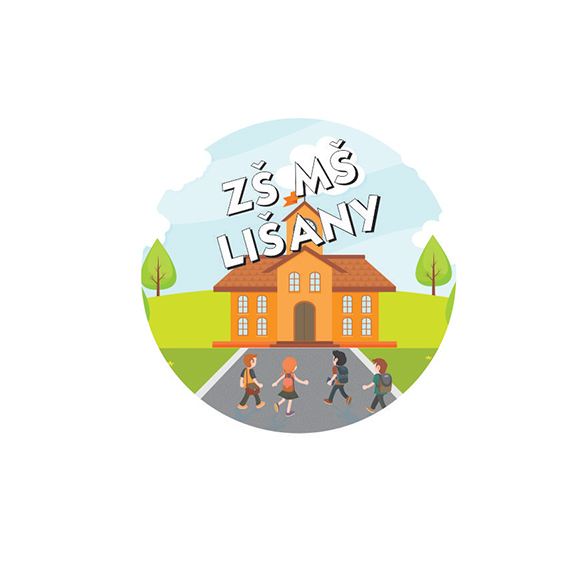 Základní škola a Mateřská škola Lišany, okres RakovníkRakovnická 11527052 LišanyŠKOLNÍ ŘÁDŠKOLNÍ ŘÁDČ.j.:29/2022Vypracoval:Mgr. M. KarlováSchválil:15. 9. 2022 Školská radaPedagogická rada projednala dne30. 8. 2022Směrnice nabývá platnosti ode dne:1. 9. 2022Směrnice nabývá účinnosti ode dne:1. 9. 2022Změny ve směrnici jsou prováděny formou číslovaných písemných dodatků, které tvoří součást tohoto předpisu.Změny ve směrnici jsou prováděny formou číslovaných písemných dodatků, které tvoří součást tohoto předpisu.Pokud z důvodu krizového opatření vyhlášeného podle krizového zákona nebo z důvodu nařízení mimořádného opatření podle zvláštního zákona, anebo z důvodu nařízení karantény podle zákona o ochraně veřejného zdraví není možná osobní přítomnost většiny žáků nejméně z jedné třídy ve škole, poskytuje škola dotčeným žákům vzdělávání distančním způsobem. Pokud se zákonný zástupce domluví s vyučujícími na předání výukových materiálů v tištěné podobě, žák je povinen vypracované materiály odevzdat vyučujícím v domluveném termínu, nejpozději však v první den nástupu do školy po ukončení distanční výuky.Žáci jsou povinni se vzdělávat distančním způsobem. Pokud vyučující poskytuje výuku dálkovou formou přes předem vyhlášenou aplikaci, žáci jsou povinni se k výuce přes tuto aplikaci, která bude poskytnuta zdarma, připojit. Potřebné přihlašovací údaje obdrží žáci i jejich zákonní zástupci.Ovládnutí učiva předepsaného osnovamiOvládnutí učiva předepsaného osnovami1 – výbornýovládá bezpečně2 – chvalitebnýOvládá3 – dobrýv podstatě ovládá4 – dostatečnýovládá se značnými mezerami5 – nedostatečnýneovládáÚroveň myšleníÚroveň myšlení1 – výbornýpohotový, bystrý, dobře chápe souvislosti  2 – chvalitebnýuvažuje celkem samostatně3 – dobrýmenší samostatnost v myšlení4 – dostatečnýnesamostatné myšlení5 – nedostatečnýodpovídá nesprávně i na návodné otázkyÚroveň vyjadřováníÚroveň vyjadřování1 – výbornývýstižné a poměrně přesné2 – chvalitebnýcelkem výstižné3 – dobrýmyšlenky vyjadřuje ne dost přesně4 – dostatečnýmyšlenky vyjadřuje se značnými obtížemi5 – nedostatečnýi na návodné otázky odpovídá nesprávněCelková aplikace vědomostí, řešení úkolů, chyby, jichž se žák dopouštíCelková aplikace vědomostí, řešení úkolů, chyby, jichž se žák dopouští1 – výbornýužívá vědomostí, spolehlivě a uvědoměle dovedností; pracuje samostatně, přesně a s jistotou 2 – chvalitebnýdovede používat vědomosti a dovednosti při řešení úkolů, dopouští se jen menších chyb3 – dobrýřeší úkoly s pomocí učitele a s touto pomocí snadno překonává potíže a odstraňuje chyby4 – dostatečnýdělá podstatné chyby, nesnadno je překonává5 - nedostatečnýpraktické úkoly nedokáže splnit ani s pomocí Píle a zájem o učení Píle a zájem o učení 1 - výbornýaktivní, učí se svědomitě a se zájmem 2 - chvalitebnýučí se svědomitě3 - dobrýk učení a práci nepotřebuje větších podnětů4 - dostatečnýmalý zájem o učení, potřebuje stálé podněty5 - nedostatečnýpomoc a pobízení k učení jsou zatím neúčinné